MAHKAMAH AGUNG REPUBLIK INDONESIA DIREKTORAT JENDERAL BADAN PERADILAN UMUM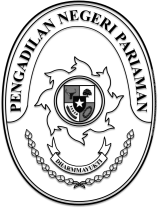 PENGADILAN TINGGI PADANG PENGADILAN NEGERI PARIAMANJalan Imam Bonjol No.26 Kota Pariaman , Sumatera Barat – 25519 Telp (0751) 91132 / 92841 Fax (0751) 92841Website : www.pn-pariaman.go.id email :pnpariaman@gmail.comYth. Kepala Kantor Pelayanan Perbendaharaan Negara Padang Di –PadangBersama ini kami mengajukan Permohonan Perbaikan Transaksi Penerimaan Negara sebagaimana tersebut pada Daftar Rincian Perbaikan Transaksi Penerimaan Negara. Sebagai bahan pertimbangan kami lampirkan :Fotocopy SSBP beserta BPN/NTPN;Daftar Rincian Perbaikan Transaksi Penerimaan Negara.Demikian kami sampaikan untuk mendapat penyelesaian lebih lanjut.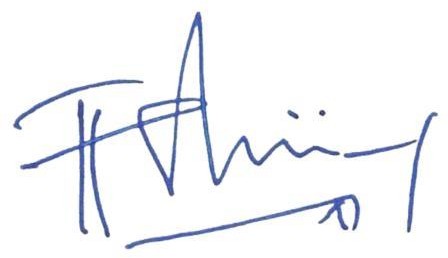 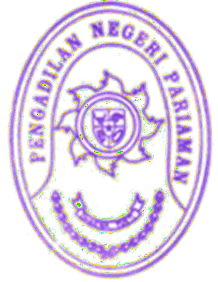 *) pilih salah satuDAFTAR RINCIAN PERBAIKAN TRANSAKSI PENERIMAAN NEGARA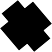 Semula :Menjadi :Nomor	: 50/SEK.PN/W3.U8/KU/I/2024Lampiran : 1 berkasHal	: Perbaikan Transaksi Penerimaan NegaraPariaman, 08 Januari 2024Perbaikan atas Dokumen :SSPSSBPSTBSSSPBBPerbaikan atas Dokumen :SSBSSPBSSCPSSPCPDokumen Nomor :00001/SSBP/098792/2023Tanggal Dokumen :21 Desember 2023Tanggal Dokumen :21 Desember 2023Tanggal Setor :21 Desember 2023Tanggal Setor :21 Desember 2023Uraian Surat Setoran :Setoran sisa TUP 2023Setoran sisa TUP 2023Setoran sisa TUP 2023Setoran sisa TUP 2023NoSEGMENSEGMENSEGMENSEGMENSEGMENSEGMENSEGMENSEGMENSEGMENSEGMENRpNoSatkerKPPNProgramAkunDanaBankKewngLokasiAnggaranAntar entitasRp1098792010005.01111613Rp 2.096.600JUMLAHJUMLAHJUMLAHJUMLAHJUMLAHJUMLAHJUMLAHJUMLAHJUMLAHJUMLAHJUMLAHRp 2.096.600NoSEGMENSEGMENSEGMENSEGMENSEGMENSEGMENSEGMENSEGMENSEGMENSEGMENRpNoSatkerKPPNProgramAkunDanaBankKewngLokasiAnggaranAntar entitasRp1098792010005.01111613Rp 2.094.6002098792010005.01425999Rp	2.000JUMLAHJUMLAHJUMLAHJUMLAHJUMLAHJUMLAHJUMLAHJUMLAHJUMLAHJUMLAHJUMLAHRp 2.096.600